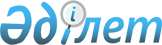 Об утверждении Перечня и сроков оснащения производственных объектов, подлежащих оснащению приборами учета сырой нефти, газового конденсата, сырого газа и продуктов его переработки (товарного газа)Приказ Министра энергетики Республики Казахстан от 4 ноября 2019 года № 357. Зарегистрирован в Министерстве юстиции Республики Казахстан 6 ноября 2019 года № 19559.
      Сноска. Заголовок - в редакции приказа Министра энергетики РК от 06.12.2022 № 405 (вводится в действие с 01.01.2024).
      Примечание ИЗПИ!Вводится в действие с 01.01.2020.
      В соответствии с пунктом 5 статьи 144 Кодекса Республики Казахстан "О недрах и недропользовании" ПРИКАЗЫВАЮ:
      Сноска. Преамбула - в редакции приказа Министра энергетики РК от 06.12.2022 № 405 (вводится в действие с 01.01.2024).


      1. Утвердить прилагаемый Перечень и сроки оснащения производственных объектов, подлежащих оснащению приборами учета сырой нефти, газового конденсата, сырого газа и продуктов его переработки (товарного газа).
      Сноска. Пункт 1 - в редакции приказа Министра энергетики РК от 06.12.2022 № 405 (вводится в действие с 01.01.2024).


      2. Департаменту развития нефтяной промышленности Министерства энергетики Республики Казахстан в установленном законодательством Республики Казахстан порядке обеспечить:
      1) государственную регистрацию настоящего приказа в Министерстве юстиции Республики Казахстан;
      2) размещение настоящего приказа на интернет-ресурсе Министерства энергетики Республики Казахстан;
      3) в течение десяти рабочих дней после государственной регистрации настоящего приказа представление в Департамент юридической службы Министерства энергетики Республики Казахстан сведений об исполнении мероприятий, предусмотренных подпунктами 1) и 2) настоящего пункта.
      3. Контроль за исполнением настоящего приказа возложить на курирующего вице-министра энергетики Республики Казахстан.
      4. Настоящий приказ вводится в действие с 1 января 2020 года и подлежит официальному опубликованию.
      "СОГЛАСОВАН"Министерство индустрии иинфраструктурного развитияРеспублики Казахстан Перечень и сроки оснащения производственных объектов, подлежащих оснащению приборами учета сырой нефти, газового конденсата, сырого газа и продуктов его переработки (товарного газа)
      Сноска. Заголовок - в редакции приказа Министра энергетики РК от 06.12.2022 № 405 (вводится в действие с 01.01.2024).
      Сноска. Перечень в редакции приказа Министра энергетики РК от 08.04.2021 № 127 (вводится в действие по истечении десяти календарных дней после дня его первого официального опубликования); с изменениями, внесенными приказами Министра энергетики РК от 06.12.2022 № 405 (вводится в действие с 01.01.2024).
					© 2012. РГП на ПХВ «Институт законодательства и правовой информации Республики Казахстан» Министерства юстиции Республики Казахстан
				
      Министр 

К. Бозумбаев
Утвержден
приказом Министра энергетики
Республики Казахстан
от 4 ноября 2019 года № 357
Перечень производственных объектов
Сроки оснащения
Глава 1. Добыча сырой нефти, газового конденсата, сырого газа, а также подготовка сырой нефти, газового конденсата, сырого газа и продуктов его переработки (товарного газа)
Глава 1. Добыча сырой нефти, газового конденсата, сырого газа, а также подготовка сырой нефти, газового конденсата, сырого газа и продуктов его переработки (товарного газа)
Глава 1. Добыча сырой нефти, газового конденсата, сырого газа, а также подготовка сырой нефти, газового конденсата, сырого газа и продуктов его переработки (товарного газа)
1.
Цех подготовки и перекачки сырой нефти
до 1 сентября 2022 года
2.
Установка подготовки и перекачки газового конденсата
до 1 сентября 2022 года
2-1.
Установка комплексной подготовки сырого газа
до 1 января 2025 года
2-2.
Факельная установка, предназначенная для технологического неизбежного сжигания сырого газа
до 1 января 2025 года
2-3.
Установки, предназначенные для использования сырого газа на собственные технологические нужды
до 1 января 2025 года
2-4.
Установки обратной закачки сырого газа
до 1 января 2025 года
3.
Резервуарные парки, предназначенные для хранения сырой нефти и газового конденсата
до 1 сентября 2022 года
3-1.
Подземные хранилища газа, предназначенные для хранения товарного газа
до 1 января 2025 года
4.
Наливные-сливные автомобильные, железнодорожные эстакады и трубопровод (пункты налива-слива)
до 1 июля 2021 года
5.
Пункты приема-сдачи сырой нефти и газового конденсата (сдача по нефтепроводу)
до 1 июля 2021 года
5-1.
Пункты приема-сдачи (передачи) товарного газа
до 1 января 2025 года
Глава 2. Транспортировка сырой нефти, газового конденсата, сырого газа и продуктов его переработки (товарного газа)
Глава 2. Транспортировка сырой нефти, газового конденсата, сырого газа и продуктов его переработки (товарного газа)
Глава 2. Транспортировка сырой нефти, газового конденсата, сырого газа и продуктов его переработки (товарного газа)
6.
Пункты приема-сдачи сырой нефти и газового конденсата по нефтепроводу
до 1 июля 2021 года
6-1.
Пункты приема-сдачи (передачи) сырого газа и продуктов его переработки (товарного газа) по газопроводу
до 1 января 2025 года
7.
Резервуарные парки, предназначенные для хранения сырой нефти и газового конденсата
до 1 сентября 2022года
8.
Наливные-сливные автомобильные, железнодорожные эстакады и трубопроводы (пункты налива-слива)
до 1 июля 2021 года
Глава 3. Нефтяные терминалы
Глава 3. Нефтяные терминалы
Глава 3. Нефтяные терминалы
9.
Наливные-сливные автомобильные, железнодорожные эстакады и трубопроводы (пункты налива – слива)
до 1 июля 2021 года
10.
Приемо-сдаточные пункты (прием, хранение, сдача нефти и газового конденсата)
до 1 июля 2021 года
11.
Резервуарные парки, предназначенные для хранения сырой нефти и газового конденсата
до 1 сентября 2022 года
Глава 4. Нефтеперерабатывающие и газоперерабатывающие заводы
Глава 4. Нефтеперерабатывающие и газоперерабатывающие заводы
Глава 4. Нефтеперерабатывающие и газоперерабатывающие заводы
12.
Приемо-сдаточные пункты (прием сырой нефти и газового конденсата из нефтепровода)
до 1 июля 2021 года
12-1.
Приемо-сдаточные пункты сырого и товарного газа
до 1 января 2025 года
13.
Сливные автомобильные, железнодорожные эстакады и трубопровод
до 1 июля 2021 года
14.
Резервуарные парки, предназначенные для хранения сырой нефти и газового конденсата
до 1 сентября 2022 года
Глава 5. Битумные заводы
Глава 5. Битумные заводы
Глава 5. Битумные заводы
15.
Приемо-сдаточные пункты (прием сырой нефти и газового конденсата из нефтепровода)
до 1 июля 2021 года
16.
Наливные-сливные автомобильные, железнодорожные эстакады и трубопроводы (пункты налива-слива)
до 1 июля 2021 года
17.
Резервуарные парки, предназначенные для хранения сырой нефти и газового конденсата
до 1 сентября 2022 года